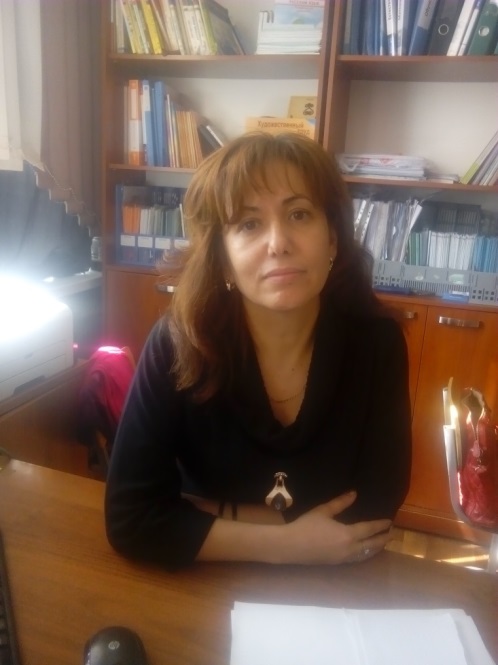  Бурляева Элеонара Ибрагимовна, учитель начальных классов, школа-лицей №46Южно-Казахстанская  область г.Шымкент  Режим днякраткосрочный план урока по математике  № 2-3-19В контексте тем:В контексте тем:В контексте тем:В контексте тем:В здоровом теле – здоровый духВ здоровом теле – здоровый духВ здоровом теле – здоровый духВ здоровом теле – здоровый духВ здоровом теле – здоровый духРаздел 3ВРаздел 3ВРаздел 3ВРаздел 3ВУмножение и деление. ЗадачиУмножение и деление. ЗадачиУмножение и деление. ЗадачиУмножение и деление. ЗадачиУмножение и деление. ЗадачиШкола- лицей № 46Школа- лицей № 46Школа- лицей № 46Школа- лицей № 46Школа- лицей № 46Школа- лицей № 46Школа- лицей № 46Школа- лицей № 46Школа- лицей № 46Дата: «__09__»____02_____20_18__г.Дата: «__09__»____02_____20_18__г.Дата: «__09__»____02_____20_18__г.Дата: «__09__»____02_____20_18__г.Дата: «__09__»____02_____20_18__г.Дата: «__09__»____02_____20_18__г.ФИО учителя: Бурляева Э. И.ФИО учителя: Бурляева Э. И.ФИО учителя: Бурляева Э. И.Класс: 2 «__е__» класс.Класс: 2 «__е__» класс.Класс: 2 «__е__» класс.Класс: 2 «__е__» класс.Класс: 2 «__е__» класс.Класс: 2 «__е__» класс.Количество присутствующих:                         отсутствующих:Количество присутствующих:                         отсутствующих:Количество присутствующих:                         отсутствующих:Лексическая тема:Лексическая тема:Лексическая тема:Лексическая тема:Лексическая тема:Закрепление таблиц умножения и деления с числами 2-5Закрепление таблиц умножения и деления с числами 2-5Закрепление таблиц умножения и деления с числами 2-5Закрепление таблиц умножения и деления с числами 2-5Тема урока:Тема урока:Тема урока:Тема урока:Тема урока:Тема урока:Режим дняРежим дняРежим дняЦели обучения, которые достигаются на данном уроке (ссылка на учебную программу):Цели обучения, которые достигаются на данном уроке (ссылка на учебную программу):Цели обучения, которые достигаются на данном уроке (ссылка на учебную программу):Цели обучения, которые достигаются на данном уроке (ссылка на учебную программу):Цели обучения, которые достигаются на данном уроке (ссылка на учебную программу):Цели обучения, которые достигаются на данном уроке (ссылка на учебную программу):Цели обучения, которые достигаются на данном уроке (ссылка на учебную программу):Цели обучения, которые достигаются на данном уроке (ссылка на учебную программу):Цели обучения, которые достигаются на данном уроке (ссылка на учебную программу):2.1.2.4 **. Составлять, знать и применять таблицу умножения и деления на 2; 3; 4; 5.2.5.1.3. Анализировать и решать задачи на: нахождение суммы одинаковых слагаемых; деление по содержанию и на равные части; составлять и решать обратные задачи.2.1.2.4 **. Составлять, знать и применять таблицу умножения и деления на 2; 3; 4; 5.2.5.1.3. Анализировать и решать задачи на: нахождение суммы одинаковых слагаемых; деление по содержанию и на равные части; составлять и решать обратные задачи.2.1.2.4 **. Составлять, знать и применять таблицу умножения и деления на 2; 3; 4; 5.2.5.1.3. Анализировать и решать задачи на: нахождение суммы одинаковых слагаемых; деление по содержанию и на равные части; составлять и решать обратные задачи.2.1.2.4 **. Составлять, знать и применять таблицу умножения и деления на 2; 3; 4; 5.2.5.1.3. Анализировать и решать задачи на: нахождение суммы одинаковых слагаемых; деление по содержанию и на равные части; составлять и решать обратные задачи.2.1.2.4 **. Составлять, знать и применять таблицу умножения и деления на 2; 3; 4; 5.2.5.1.3. Анализировать и решать задачи на: нахождение суммы одинаковых слагаемых; деление по содержанию и на равные части; составлять и решать обратные задачи.2.1.2.4 **. Составлять, знать и применять таблицу умножения и деления на 2; 3; 4; 5.2.5.1.3. Анализировать и решать задачи на: нахождение суммы одинаковых слагаемых; деление по содержанию и на равные части; составлять и решать обратные задачи.2.1.2.4 **. Составлять, знать и применять таблицу умножения и деления на 2; 3; 4; 5.2.5.1.3. Анализировать и решать задачи на: нахождение суммы одинаковых слагаемых; деление по содержанию и на равные части; составлять и решать обратные задачи.2.1.2.4 **. Составлять, знать и применять таблицу умножения и деления на 2; 3; 4; 5.2.5.1.3. Анализировать и решать задачи на: нахождение суммы одинаковых слагаемых; деление по содержанию и на равные части; составлять и решать обратные задачи.2.1.2.4 **. Составлять, знать и применять таблицу умножения и деления на 2; 3; 4; 5.2.5.1.3. Анализировать и решать задачи на: нахождение суммы одинаковых слагаемых; деление по содержанию и на равные части; составлять и решать обратные задачи.Критерии успеха (Предполагаемый результат):Критерии успеха (Предполагаемый результат):Критерии успеха (Предполагаемый результат):Все учащиеся будут:объяснять и знать, как составлена таблица умножения и деления на 5.Многие учащиеся будут:знать и применять таблицу умножения и деления на 5.Некоторые учащиеся будут:применять таблицу умножения и деления на 5 при вычислениях.Все учащиеся будут:объяснять и знать, как составлена таблица умножения и деления на 5.Многие учащиеся будут:знать и применять таблицу умножения и деления на 5.Некоторые учащиеся будут:применять таблицу умножения и деления на 5 при вычислениях.Все учащиеся будут:объяснять и знать, как составлена таблица умножения и деления на 5.Многие учащиеся будут:знать и применять таблицу умножения и деления на 5.Некоторые учащиеся будут:применять таблицу умножения и деления на 5 при вычислениях.Все учащиеся будут:объяснять и знать, как составлена таблица умножения и деления на 5.Многие учащиеся будут:знать и применять таблицу умножения и деления на 5.Некоторые учащиеся будут:применять таблицу умножения и деления на 5 при вычислениях.Все учащиеся будут:объяснять и знать, как составлена таблица умножения и деления на 5.Многие учащиеся будут:знать и применять таблицу умножения и деления на 5.Некоторые учащиеся будут:применять таблицу умножения и деления на 5 при вычислениях.Все учащиеся будут:объяснять и знать, как составлена таблица умножения и деления на 5.Многие учащиеся будут:знать и применять таблицу умножения и деления на 5.Некоторые учащиеся будут:применять таблицу умножения и деления на 5 при вычислениях.ЯзыковаяцельЯзыковаяцельЯзыковаяцельУчащиеся могут:объяснить, как составлена таблица умножения на 5.Предметная лексика и терминология:Таблица умножения и деления на 5; переместительное свойство умножения, связь умножения и деления.Серия полезных фраз для диалога/письмаОбсуждение:Каким правилом вы воспользовались при вычислении?Какое выражение будет следующим?Что нужно знать, чтобы быстро вычислить ответ в этом примере?Письмо:Запись таблицы умножения и деления с числом 5.Учащиеся могут:объяснить, как составлена таблица умножения на 5.Предметная лексика и терминология:Таблица умножения и деления на 5; переместительное свойство умножения, связь умножения и деления.Серия полезных фраз для диалога/письмаОбсуждение:Каким правилом вы воспользовались при вычислении?Какое выражение будет следующим?Что нужно знать, чтобы быстро вычислить ответ в этом примере?Письмо:Запись таблицы умножения и деления с числом 5.Учащиеся могут:объяснить, как составлена таблица умножения на 5.Предметная лексика и терминология:Таблица умножения и деления на 5; переместительное свойство умножения, связь умножения и деления.Серия полезных фраз для диалога/письмаОбсуждение:Каким правилом вы воспользовались при вычислении?Какое выражение будет следующим?Что нужно знать, чтобы быстро вычислить ответ в этом примере?Письмо:Запись таблицы умножения и деления с числом 5.Учащиеся могут:объяснить, как составлена таблица умножения на 5.Предметная лексика и терминология:Таблица умножения и деления на 5; переместительное свойство умножения, связь умножения и деления.Серия полезных фраз для диалога/письмаОбсуждение:Каким правилом вы воспользовались при вычислении?Какое выражение будет следующим?Что нужно знать, чтобы быстро вычислить ответ в этом примере?Письмо:Запись таблицы умножения и деления с числом 5.Учащиеся могут:объяснить, как составлена таблица умножения на 5.Предметная лексика и терминология:Таблица умножения и деления на 5; переместительное свойство умножения, связь умножения и деления.Серия полезных фраз для диалога/письмаОбсуждение:Каким правилом вы воспользовались при вычислении?Какое выражение будет следующим?Что нужно знать, чтобы быстро вычислить ответ в этом примере?Письмо:Запись таблицы умножения и деления с числом 5.Учащиеся могут:объяснить, как составлена таблица умножения на 5.Предметная лексика и терминология:Таблица умножения и деления на 5; переместительное свойство умножения, связь умножения и деления.Серия полезных фраз для диалога/письмаОбсуждение:Каким правилом вы воспользовались при вычислении?Какое выражение будет следующим?Что нужно знать, чтобы быстро вычислить ответ в этом примере?Письмо:Запись таблицы умножения и деления с числом 5.Привитие ценностей Привитие ценностей Привитие ценностей Ценности, основанные на национальной идее «Мәңгілік ел»: казахстанский патриотизм и гражданская ответственность; уважение; сотрудничество; труд и творчество; открытость; образование в течение всей жизни.Ценности, основанные на национальной идее «Мәңгілік ел»: казахстанский патриотизм и гражданская ответственность; уважение; сотрудничество; труд и творчество; открытость; образование в течение всей жизни.Ценности, основанные на национальной идее «Мәңгілік ел»: казахстанский патриотизм и гражданская ответственность; уважение; сотрудничество; труд и творчество; открытость; образование в течение всей жизни.Ценности, основанные на национальной идее «Мәңгілік ел»: казахстанский патриотизм и гражданская ответственность; уважение; сотрудничество; труд и творчество; открытость; образование в течение всей жизни.Ценности, основанные на национальной идее «Мәңгілік ел»: казахстанский патриотизм и гражданская ответственность; уважение; сотрудничество; труд и творчество; открытость; образование в течение всей жизни.Ценности, основанные на национальной идее «Мәңгілік ел»: казахстанский патриотизм и гражданская ответственность; уважение; сотрудничество; труд и творчество; открытость; образование в течение всей жизни.Навыки использования ИКТНавыки использования ИКТНавыки использования ИКТИКТ - просмотр видеоролика, презентация урока.ИКТ - просмотр видеоролика, презентация урока.ИКТ - просмотр видеоролика, презентация урока.ИКТ - просмотр видеоролика, презентация урока.ИКТ - просмотр видеоролика, презентация урока.ИКТ - просмотр видеоролика, презентация урока.Предварительные знанияПредварительные знанияПредварительные знанияТаблицы умножения и деления с числами 2-4, связь умножения и деления, переместительное свойство умножения.Таблицы умножения и деления с числами 2-4, связь умножения и деления, переместительное свойство умножения.Таблицы умножения и деления с числами 2-4, связь умножения и деления, переместительное свойство умножения.Таблицы умножения и деления с числами 2-4, связь умножения и деления, переместительное свойство умножения.Таблицы умножения и деления с числами 2-4, связь умножения и деления, переместительное свойство умножения.Таблицы умножения и деления с числами 2-4, связь умножения и деления, переместительное свойство умножения.Ход урокаХод урокаХод урокаХод урокаХод урокаХод урокаХод урокаХод урокаХод урокаЭтапы урока, tЗапланированная деятельность на урокеЗапланированная деятельность на урокеЗапланированная деятельность на урокеЗапланированная деятельность на урокеЗапланированная деятельность на урокеЗапланированная деятельность на урокеЗапланированная деятельность на урокеРесурсыНачало урока0-3Прозвенел звонок Начинается урокСлушаем внимательноРаботаем старательно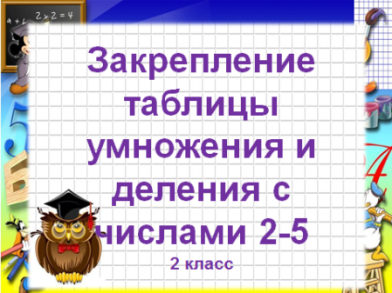 – Сегодня на уроке мы должны закрепить знания таблицы умножения, развивать умения решать задачи и примеры, используя таблицу умножения. Для этого нам необходимо думать, рассуждать, запоминать.-А для чего нам нужна таблица умножения?Мотивация.– Сегодня на уроке математики мы будем не только быстро и правильно вычислять, но и узнаем, что может сделать каждый из нас, чтобы соблюдать режим дня.Запись числа классная работаПродолжить закономерностьДевочки счет 2 туда и обратноМальчики счет 3 туда и обратно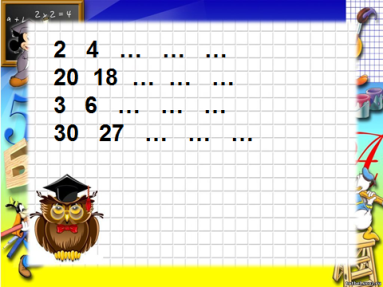 Какие числа называются четными?           Какие нечетными?  Прозвенел звонок Начинается урокСлушаем внимательноРаботаем старательно– Сегодня на уроке мы должны закрепить знания таблицы умножения, развивать умения решать задачи и примеры, используя таблицу умножения. Для этого нам необходимо думать, рассуждать, запоминать.-А для чего нам нужна таблица умножения?Мотивация.– Сегодня на уроке математики мы будем не только быстро и правильно вычислять, но и узнаем, что может сделать каждый из нас, чтобы соблюдать режим дня.Запись числа классная работаПродолжить закономерностьДевочки счет 2 туда и обратноМальчики счет 3 туда и обратноКакие числа называются четными?           Какие нечетными?  Прозвенел звонок Начинается урокСлушаем внимательноРаботаем старательно– Сегодня на уроке мы должны закрепить знания таблицы умножения, развивать умения решать задачи и примеры, используя таблицу умножения. Для этого нам необходимо думать, рассуждать, запоминать.-А для чего нам нужна таблица умножения?Мотивация.– Сегодня на уроке математики мы будем не только быстро и правильно вычислять, но и узнаем, что может сделать каждый из нас, чтобы соблюдать режим дня.Запись числа классная работаПродолжить закономерностьДевочки счет 2 туда и обратноМальчики счет 3 туда и обратноКакие числа называются четными?           Какие нечетными?  Прозвенел звонок Начинается урокСлушаем внимательноРаботаем старательно– Сегодня на уроке мы должны закрепить знания таблицы умножения, развивать умения решать задачи и примеры, используя таблицу умножения. Для этого нам необходимо думать, рассуждать, запоминать.-А для чего нам нужна таблица умножения?Мотивация.– Сегодня на уроке математики мы будем не только быстро и правильно вычислять, но и узнаем, что может сделать каждый из нас, чтобы соблюдать режим дня.Запись числа классная работаПродолжить закономерностьДевочки счет 2 туда и обратноМальчики счет 3 туда и обратноКакие числа называются четными?           Какие нечетными?  Прозвенел звонок Начинается урокСлушаем внимательноРаботаем старательно– Сегодня на уроке мы должны закрепить знания таблицы умножения, развивать умения решать задачи и примеры, используя таблицу умножения. Для этого нам необходимо думать, рассуждать, запоминать.-А для чего нам нужна таблица умножения?Мотивация.– Сегодня на уроке математики мы будем не только быстро и правильно вычислять, но и узнаем, что может сделать каждый из нас, чтобы соблюдать режим дня.Запись числа классная работаПродолжить закономерностьДевочки счет 2 туда и обратноМальчики счет 3 туда и обратноКакие числа называются четными?           Какие нечетными?  Прозвенел звонок Начинается урокСлушаем внимательноРаботаем старательно– Сегодня на уроке мы должны закрепить знания таблицы умножения, развивать умения решать задачи и примеры, используя таблицу умножения. Для этого нам необходимо думать, рассуждать, запоминать.-А для чего нам нужна таблица умножения?Мотивация.– Сегодня на уроке математики мы будем не только быстро и правильно вычислять, но и узнаем, что может сделать каждый из нас, чтобы соблюдать режим дня.Запись числа классная работаПродолжить закономерностьДевочки счет 2 туда и обратноМальчики счет 3 туда и обратноКакие числа называются четными?           Какие нечетными?  Прозвенел звонок Начинается урокСлушаем внимательноРаботаем старательно– Сегодня на уроке мы должны закрепить знания таблицы умножения, развивать умения решать задачи и примеры, используя таблицу умножения. Для этого нам необходимо думать, рассуждать, запоминать.-А для чего нам нужна таблица умножения?Мотивация.– Сегодня на уроке математики мы будем не только быстро и правильно вычислять, но и узнаем, что может сделать каждый из нас, чтобы соблюдать режим дня.Запись числа классная работаПродолжить закономерностьДевочки счет 2 туда и обратноМальчики счет 3 туда и обратноКакие числа называются четными?           Какие нечетными?  Слайдслайд4-6Актуализация.Устный счетЗадачи в стихах8 пар танцуют польку,
А всех танцоров сколько? (16)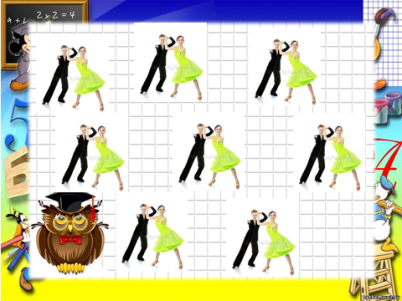 Испекла нам бабушка 
Вкусные оладушки.
Всего оладей 27.
По 3 нам хватило всем.
Кто ответит из ребят,
Сколько было же внучат? (9)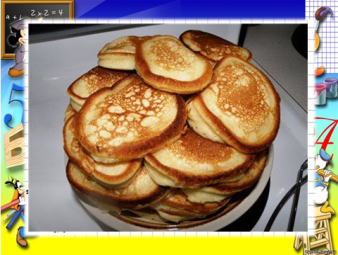 Полюбуйтесь-ка вы сами:
Мчатся тройки с бубенцами,
Сосчитать коней попросим,
Если троек – восемь. (24)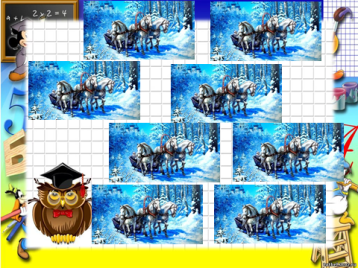 Подарил утятам ёжик
8 кожаных сапожек.
Сколько ж маленьких утят
Ёжика благодарят? (4)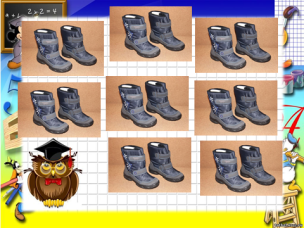 а) Игра «Лесенка»: ( 2 у доски)- Блиц-опрос:1)По дорожке бежали 5 кошек. Сколько всего у них ножек? (20)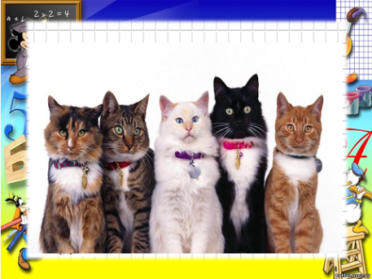 2)И В одном стручке 6 горошин. Сколько горошин в 3 таких стручках? (18)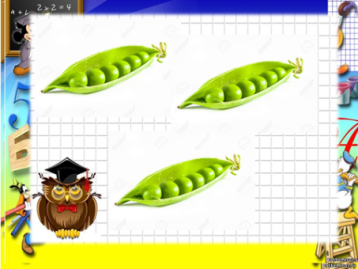 3)Из- за  куста торчат 12 ушей. Там  спрятались зайчата. Сколько зайчиков за кустиком? (6)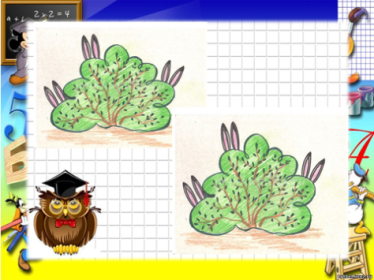  4)На каждой странице альбома наклеено по 5 марок. Сколько марок на 7 страницах? (35)Педагог ставит перед детьми исследовательскую задачу  Работа в группах. Каждой группе даны примеры на умножение и деление, расшифровать их ( зарядка,Питание, гигиена, спорт, эдоровье, режим) Чем объединены эти слова? Какой раздел мы с вами изучали?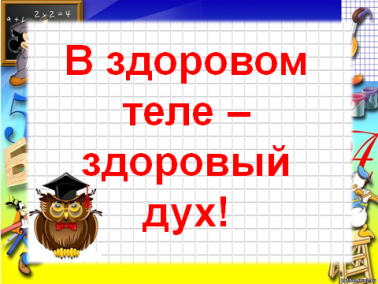 Актуализация.Устный счетЗадачи в стихах8 пар танцуют польку,
А всех танцоров сколько? (16)Испекла нам бабушка 
Вкусные оладушки.
Всего оладей 27.
По 3 нам хватило всем.
Кто ответит из ребят,
Сколько было же внучат? (9)Полюбуйтесь-ка вы сами:
Мчатся тройки с бубенцами,
Сосчитать коней попросим,
Если троек – восемь. (24)Подарил утятам ёжик
8 кожаных сапожек.
Сколько ж маленьких утят
Ёжика благодарят? (4)а) Игра «Лесенка»: ( 2 у доски)- Блиц-опрос:1)По дорожке бежали 5 кошек. Сколько всего у них ножек? (20)2)И В одном стручке 6 горошин. Сколько горошин в 3 таких стручках? (18)3)Из- за  куста торчат 12 ушей. Там  спрятались зайчата. Сколько зайчиков за кустиком? (6) 4)На каждой странице альбома наклеено по 5 марок. Сколько марок на 7 страницах? (35)Педагог ставит перед детьми исследовательскую задачу  Работа в группах. Каждой группе даны примеры на умножение и деление, расшифровать их ( зарядка,Питание, гигиена, спорт, эдоровье, режим) Чем объединены эти слова? Какой раздел мы с вами изучали?Актуализация.Устный счетЗадачи в стихах8 пар танцуют польку,
А всех танцоров сколько? (16)Испекла нам бабушка 
Вкусные оладушки.
Всего оладей 27.
По 3 нам хватило всем.
Кто ответит из ребят,
Сколько было же внучат? (9)Полюбуйтесь-ка вы сами:
Мчатся тройки с бубенцами,
Сосчитать коней попросим,
Если троек – восемь. (24)Подарил утятам ёжик
8 кожаных сапожек.
Сколько ж маленьких утят
Ёжика благодарят? (4)а) Игра «Лесенка»: ( 2 у доски)- Блиц-опрос:1)По дорожке бежали 5 кошек. Сколько всего у них ножек? (20)2)И В одном стручке 6 горошин. Сколько горошин в 3 таких стручках? (18)3)Из- за  куста торчат 12 ушей. Там  спрятались зайчата. Сколько зайчиков за кустиком? (6) 4)На каждой странице альбома наклеено по 5 марок. Сколько марок на 7 страницах? (35)Педагог ставит перед детьми исследовательскую задачу  Работа в группах. Каждой группе даны примеры на умножение и деление, расшифровать их ( зарядка,Питание, гигиена, спорт, эдоровье, режим) Чем объединены эти слова? Какой раздел мы с вами изучали?Актуализация.Устный счетЗадачи в стихах8 пар танцуют польку,
А всех танцоров сколько? (16)Испекла нам бабушка 
Вкусные оладушки.
Всего оладей 27.
По 3 нам хватило всем.
Кто ответит из ребят,
Сколько было же внучат? (9)Полюбуйтесь-ка вы сами:
Мчатся тройки с бубенцами,
Сосчитать коней попросим,
Если троек – восемь. (24)Подарил утятам ёжик
8 кожаных сапожек.
Сколько ж маленьких утят
Ёжика благодарят? (4)а) Игра «Лесенка»: ( 2 у доски)- Блиц-опрос:1)По дорожке бежали 5 кошек. Сколько всего у них ножек? (20)2)И В одном стручке 6 горошин. Сколько горошин в 3 таких стручках? (18)3)Из- за  куста торчат 12 ушей. Там  спрятались зайчата. Сколько зайчиков за кустиком? (6) 4)На каждой странице альбома наклеено по 5 марок. Сколько марок на 7 страницах? (35)Педагог ставит перед детьми исследовательскую задачу  Работа в группах. Каждой группе даны примеры на умножение и деление, расшифровать их ( зарядка,Питание, гигиена, спорт, эдоровье, режим) Чем объединены эти слова? Какой раздел мы с вами изучали?Актуализация.Устный счетЗадачи в стихах8 пар танцуют польку,
А всех танцоров сколько? (16)Испекла нам бабушка 
Вкусные оладушки.
Всего оладей 27.
По 3 нам хватило всем.
Кто ответит из ребят,
Сколько было же внучат? (9)Полюбуйтесь-ка вы сами:
Мчатся тройки с бубенцами,
Сосчитать коней попросим,
Если троек – восемь. (24)Подарил утятам ёжик
8 кожаных сапожек.
Сколько ж маленьких утят
Ёжика благодарят? (4)а) Игра «Лесенка»: ( 2 у доски)- Блиц-опрос:1)По дорожке бежали 5 кошек. Сколько всего у них ножек? (20)2)И В одном стручке 6 горошин. Сколько горошин в 3 таких стручках? (18)3)Из- за  куста торчат 12 ушей. Там  спрятались зайчата. Сколько зайчиков за кустиком? (6) 4)На каждой странице альбома наклеено по 5 марок. Сколько марок на 7 страницах? (35)Педагог ставит перед детьми исследовательскую задачу  Работа в группах. Каждой группе даны примеры на умножение и деление, расшифровать их ( зарядка,Питание, гигиена, спорт, эдоровье, режим) Чем объединены эти слова? Какой раздел мы с вами изучали?Актуализация.Устный счетЗадачи в стихах8 пар танцуют польку,
А всех танцоров сколько? (16)Испекла нам бабушка 
Вкусные оладушки.
Всего оладей 27.
По 3 нам хватило всем.
Кто ответит из ребят,
Сколько было же внучат? (9)Полюбуйтесь-ка вы сами:
Мчатся тройки с бубенцами,
Сосчитать коней попросим,
Если троек – восемь. (24)Подарил утятам ёжик
8 кожаных сапожек.
Сколько ж маленьких утят
Ёжика благодарят? (4)а) Игра «Лесенка»: ( 2 у доски)- Блиц-опрос:1)По дорожке бежали 5 кошек. Сколько всего у них ножек? (20)2)И В одном стручке 6 горошин. Сколько горошин в 3 таких стручках? (18)3)Из- за  куста торчат 12 ушей. Там  спрятались зайчата. Сколько зайчиков за кустиком? (6) 4)На каждой странице альбома наклеено по 5 марок. Сколько марок на 7 страницах? (35)Педагог ставит перед детьми исследовательскую задачу  Работа в группах. Каждой группе даны примеры на умножение и деление, расшифровать их ( зарядка,Питание, гигиена, спорт, эдоровье, режим) Чем объединены эти слова? Какой раздел мы с вами изучали?Актуализация.Устный счетЗадачи в стихах8 пар танцуют польку,
А всех танцоров сколько? (16)Испекла нам бабушка 
Вкусные оладушки.
Всего оладей 27.
По 3 нам хватило всем.
Кто ответит из ребят,
Сколько было же внучат? (9)Полюбуйтесь-ка вы сами:
Мчатся тройки с бубенцами,
Сосчитать коней попросим,
Если троек – восемь. (24)Подарил утятам ёжик
8 кожаных сапожек.
Сколько ж маленьких утят
Ёжика благодарят? (4)а) Игра «Лесенка»: ( 2 у доски)- Блиц-опрос:1)По дорожке бежали 5 кошек. Сколько всего у них ножек? (20)2)И В одном стручке 6 горошин. Сколько горошин в 3 таких стручках? (18)3)Из- за  куста торчат 12 ушей. Там  спрятались зайчата. Сколько зайчиков за кустиком? (6) 4)На каждой странице альбома наклеено по 5 марок. Сколько марок на 7 страницах? (35)Педагог ставит перед детьми исследовательскую задачу  Работа в группах. Каждой группе даны примеры на умножение и деление, расшифровать их ( зарядка,Питание, гигиена, спорт, эдоровье, режим) Чем объединены эти слова? Какой раздел мы с вами изучали?Учебник,Тетрадь.СлайдыКарточки для работы в группахСлайд в здоровом теле здоровый духСередина урока7-1112-29Постановка цели (проблемная ситуация).Каждый день по утрам мы делаем зарядку Стихотворение о зарядке. Которое вы изучали по литературному чтению Рассказывает 1 ученик Барто Веселая зарядка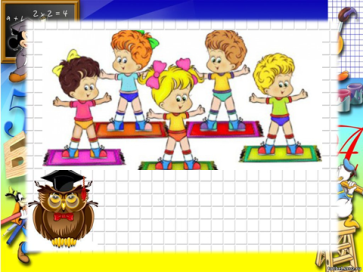 Решение задачи и составление обратных ( запись выражений)Для зарядки дети построились в 2 колонны по 5 человек в каждой. Сколько всего детей?Физминутка Веселая зарядка Кроме зарядки нам необходимо правильно питаться. Назовите здоровую пищу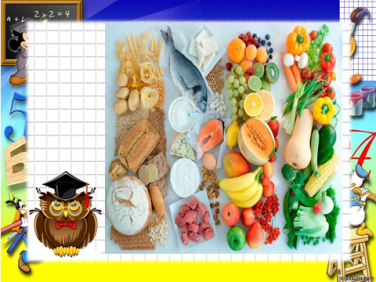 Примеры с пропусками5 * …= 25                       3 * …=2736 : ….- 9                         …: 4=48 : …=2                           18 : ….= 2… * 4 = 28                       15 : …= 3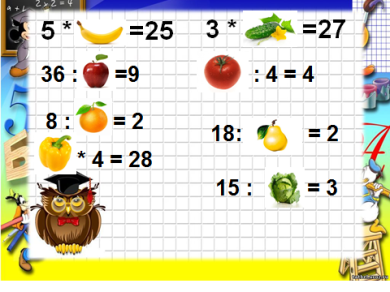 Взаимопроверка5* 5= 25                                  3 * 9 = 2736 : 4 = 9                                 16 : 4 = 48 : 4=2                                      18 : 9 =27*4=28                                     15 : 3=5    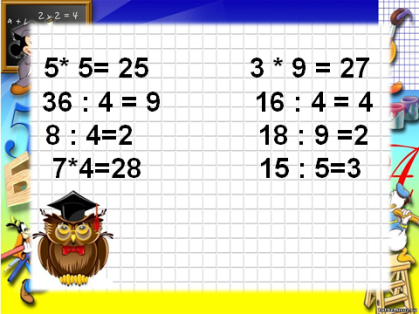 Критерии оценивания.Знаю таблицу умножения с числами 2-5 и соответствующие случаи деления.При вычислениях допускаю не более трех ошибок.Проверяем.– У кого возникли затруднения?– В каком месте вы допустили ошибку?– В чем причина допущенной ошибки?Критерии оценивания 0 ошибок-  отлично1-3 ошибки – хорошо4и- 5 ошибок- старайсяБольше 5 повтори таблицу умножения1б) Сравните:5 + 3 … 5 · 3                        6 · 4 … 4 · 6                        2 + 2 … 2 · 27 + 7 … 7 · 3                         8 ·2 … 8 · 3                        9 + 9 … 9 · 2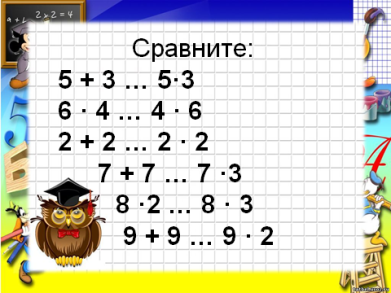 Прочитайте пословицы и поговорки о чистоте.Мойте руки перед едой - будете здоровы!Кто аккуратен, тот людям приятен!Чистота - лучшая красота!Чистая вода - для хвори беда!Чаще мойся - воды не бойся!Будь аккуратен, забудь про лень, чисти зубы каждый день!                              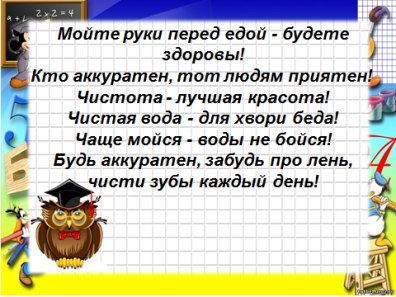 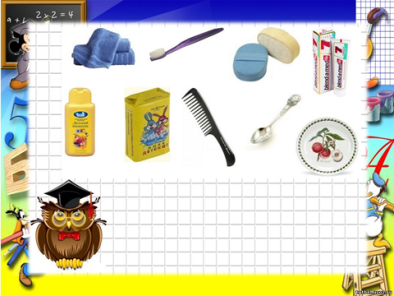 Физминутка3х1=3 на соседа посмотри3х2=6 нужно встать, а не сесть3х3=9 зарядку будем делать3х4=12 не будем ошибаться3х5=15 руки поднимаем3х6=18 теперь их опускаем3х7=21 ушка 2, носик 13х8=243х9=27 мы желаем здоровья всем3х10=30 продолжим мы учиться. И можно всем садиться.Умножали, умножалиОчень очень мы устали.А теперь все дружно всталиРучками похлопалиНожками потопалиСядем, глубоко вздохнёмИ опять считать начнём Мы соблюдаем режим дня А что это такое? Для чего необходимо соблюдать режим дня? 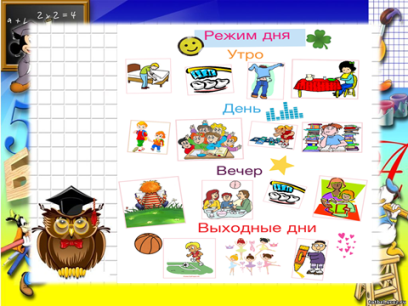 Постановка цели (проблемная ситуация).Каждый день по утрам мы делаем зарядку Стихотворение о зарядке. Которое вы изучали по литературному чтению Рассказывает 1 ученик Барто Веселая зарядкаРешение задачи и составление обратных ( запись выражений)Для зарядки дети построились в 2 колонны по 5 человек в каждой. Сколько всего детей?Физминутка Веселая зарядка Кроме зарядки нам необходимо правильно питаться. Назовите здоровую пищуПримеры с пропусками5 * …= 25                       3 * …=2736 : ….- 9                         …: 4=48 : …=2                           18 : ….= 2… * 4 = 28                       15 : …= 3Взаимопроверка5* 5= 25                                  3 * 9 = 2736 : 4 = 9                                 16 : 4 = 48 : 4=2                                      18 : 9 =27*4=28                                     15 : 3=5    Критерии оценивания.Знаю таблицу умножения с числами 2-5 и соответствующие случаи деления.При вычислениях допускаю не более трех ошибок.Проверяем.– У кого возникли затруднения?– В каком месте вы допустили ошибку?– В чем причина допущенной ошибки?Критерии оценивания 0 ошибок-  отлично1-3 ошибки – хорошо4и- 5 ошибок- старайсяБольше 5 повтори таблицу умножения1б) Сравните:5 + 3 … 5 · 3                        6 · 4 … 4 · 6                        2 + 2 … 2 · 27 + 7 … 7 · 3                         8 ·2 … 8 · 3                        9 + 9 … 9 · 2Прочитайте пословицы и поговорки о чистоте.Мойте руки перед едой - будете здоровы!Кто аккуратен, тот людям приятен!Чистота - лучшая красота!Чистая вода - для хвори беда!Чаще мойся - воды не бойся!Будь аккуратен, забудь про лень, чисти зубы каждый день!                              Физминутка3х1=3 на соседа посмотри3х2=6 нужно встать, а не сесть3х3=9 зарядку будем делать3х4=12 не будем ошибаться3х5=15 руки поднимаем3х6=18 теперь их опускаем3х7=21 ушка 2, носик 13х8=243х9=27 мы желаем здоровья всем3х10=30 продолжим мы учиться. И можно всем садиться.Умножали, умножалиОчень очень мы устали.А теперь все дружно всталиРучками похлопалиНожками потопалиСядем, глубоко вздохнёмИ опять считать начнём Мы соблюдаем режим дня А что это такое? Для чего необходимо соблюдать режим дня? Постановка цели (проблемная ситуация).Каждый день по утрам мы делаем зарядку Стихотворение о зарядке. Которое вы изучали по литературному чтению Рассказывает 1 ученик Барто Веселая зарядкаРешение задачи и составление обратных ( запись выражений)Для зарядки дети построились в 2 колонны по 5 человек в каждой. Сколько всего детей?Физминутка Веселая зарядка Кроме зарядки нам необходимо правильно питаться. Назовите здоровую пищуПримеры с пропусками5 * …= 25                       3 * …=2736 : ….- 9                         …: 4=48 : …=2                           18 : ….= 2… * 4 = 28                       15 : …= 3Взаимопроверка5* 5= 25                                  3 * 9 = 2736 : 4 = 9                                 16 : 4 = 48 : 4=2                                      18 : 9 =27*4=28                                     15 : 3=5    Критерии оценивания.Знаю таблицу умножения с числами 2-5 и соответствующие случаи деления.При вычислениях допускаю не более трех ошибок.Проверяем.– У кого возникли затруднения?– В каком месте вы допустили ошибку?– В чем причина допущенной ошибки?Критерии оценивания 0 ошибок-  отлично1-3 ошибки – хорошо4и- 5 ошибок- старайсяБольше 5 повтори таблицу умножения1б) Сравните:5 + 3 … 5 · 3                        6 · 4 … 4 · 6                        2 + 2 … 2 · 27 + 7 … 7 · 3                         8 ·2 … 8 · 3                        9 + 9 … 9 · 2Прочитайте пословицы и поговорки о чистоте.Мойте руки перед едой - будете здоровы!Кто аккуратен, тот людям приятен!Чистота - лучшая красота!Чистая вода - для хвори беда!Чаще мойся - воды не бойся!Будь аккуратен, забудь про лень, чисти зубы каждый день!                              Физминутка3х1=3 на соседа посмотри3х2=6 нужно встать, а не сесть3х3=9 зарядку будем делать3х4=12 не будем ошибаться3х5=15 руки поднимаем3х6=18 теперь их опускаем3х7=21 ушка 2, носик 13х8=243х9=27 мы желаем здоровья всем3х10=30 продолжим мы учиться. И можно всем садиться.Умножали, умножалиОчень очень мы устали.А теперь все дружно всталиРучками похлопалиНожками потопалиСядем, глубоко вздохнёмИ опять считать начнём Мы соблюдаем режим дня А что это такое? Для чего необходимо соблюдать режим дня? Постановка цели (проблемная ситуация).Каждый день по утрам мы делаем зарядку Стихотворение о зарядке. Которое вы изучали по литературному чтению Рассказывает 1 ученик Барто Веселая зарядкаРешение задачи и составление обратных ( запись выражений)Для зарядки дети построились в 2 колонны по 5 человек в каждой. Сколько всего детей?Физминутка Веселая зарядка Кроме зарядки нам необходимо правильно питаться. Назовите здоровую пищуПримеры с пропусками5 * …= 25                       3 * …=2736 : ….- 9                         …: 4=48 : …=2                           18 : ….= 2… * 4 = 28                       15 : …= 3Взаимопроверка5* 5= 25                                  3 * 9 = 2736 : 4 = 9                                 16 : 4 = 48 : 4=2                                      18 : 9 =27*4=28                                     15 : 3=5    Критерии оценивания.Знаю таблицу умножения с числами 2-5 и соответствующие случаи деления.При вычислениях допускаю не более трех ошибок.Проверяем.– У кого возникли затруднения?– В каком месте вы допустили ошибку?– В чем причина допущенной ошибки?Критерии оценивания 0 ошибок-  отлично1-3 ошибки – хорошо4и- 5 ошибок- старайсяБольше 5 повтори таблицу умножения1б) Сравните:5 + 3 … 5 · 3                        6 · 4 … 4 · 6                        2 + 2 … 2 · 27 + 7 … 7 · 3                         8 ·2 … 8 · 3                        9 + 9 … 9 · 2Прочитайте пословицы и поговорки о чистоте.Мойте руки перед едой - будете здоровы!Кто аккуратен, тот людям приятен!Чистота - лучшая красота!Чистая вода - для хвори беда!Чаще мойся - воды не бойся!Будь аккуратен, забудь про лень, чисти зубы каждый день!                              Физминутка3х1=3 на соседа посмотри3х2=6 нужно встать, а не сесть3х3=9 зарядку будем делать3х4=12 не будем ошибаться3х5=15 руки поднимаем3х6=18 теперь их опускаем3х7=21 ушка 2, носик 13х8=243х9=27 мы желаем здоровья всем3х10=30 продолжим мы учиться. И можно всем садиться.Умножали, умножалиОчень очень мы устали.А теперь все дружно всталиРучками похлопалиНожками потопалиСядем, глубоко вздохнёмИ опять считать начнём Мы соблюдаем режим дня А что это такое? Для чего необходимо соблюдать режим дня? Постановка цели (проблемная ситуация).Каждый день по утрам мы делаем зарядку Стихотворение о зарядке. Которое вы изучали по литературному чтению Рассказывает 1 ученик Барто Веселая зарядкаРешение задачи и составление обратных ( запись выражений)Для зарядки дети построились в 2 колонны по 5 человек в каждой. Сколько всего детей?Физминутка Веселая зарядка Кроме зарядки нам необходимо правильно питаться. Назовите здоровую пищуПримеры с пропусками5 * …= 25                       3 * …=2736 : ….- 9                         …: 4=48 : …=2                           18 : ….= 2… * 4 = 28                       15 : …= 3Взаимопроверка5* 5= 25                                  3 * 9 = 2736 : 4 = 9                                 16 : 4 = 48 : 4=2                                      18 : 9 =27*4=28                                     15 : 3=5    Критерии оценивания.Знаю таблицу умножения с числами 2-5 и соответствующие случаи деления.При вычислениях допускаю не более трех ошибок.Проверяем.– У кого возникли затруднения?– В каком месте вы допустили ошибку?– В чем причина допущенной ошибки?Критерии оценивания 0 ошибок-  отлично1-3 ошибки – хорошо4и- 5 ошибок- старайсяБольше 5 повтори таблицу умножения1б) Сравните:5 + 3 … 5 · 3                        6 · 4 … 4 · 6                        2 + 2 … 2 · 27 + 7 … 7 · 3                         8 ·2 … 8 · 3                        9 + 9 … 9 · 2Прочитайте пословицы и поговорки о чистоте.Мойте руки перед едой - будете здоровы!Кто аккуратен, тот людям приятен!Чистота - лучшая красота!Чистая вода - для хвори беда!Чаще мойся - воды не бойся!Будь аккуратен, забудь про лень, чисти зубы каждый день!                              Физминутка3х1=3 на соседа посмотри3х2=6 нужно встать, а не сесть3х3=9 зарядку будем делать3х4=12 не будем ошибаться3х5=15 руки поднимаем3х6=18 теперь их опускаем3х7=21 ушка 2, носик 13х8=243х9=27 мы желаем здоровья всем3х10=30 продолжим мы учиться. И можно всем садиться.Умножали, умножалиОчень очень мы устали.А теперь все дружно всталиРучками похлопалиНожками потопалиСядем, глубоко вздохнёмИ опять считать начнём Мы соблюдаем режим дня А что это такое? Для чего необходимо соблюдать режим дня? Постановка цели (проблемная ситуация).Каждый день по утрам мы делаем зарядку Стихотворение о зарядке. Которое вы изучали по литературному чтению Рассказывает 1 ученик Барто Веселая зарядкаРешение задачи и составление обратных ( запись выражений)Для зарядки дети построились в 2 колонны по 5 человек в каждой. Сколько всего детей?Физминутка Веселая зарядка Кроме зарядки нам необходимо правильно питаться. Назовите здоровую пищуПримеры с пропусками5 * …= 25                       3 * …=2736 : ….- 9                         …: 4=48 : …=2                           18 : ….= 2… * 4 = 28                       15 : …= 3Взаимопроверка5* 5= 25                                  3 * 9 = 2736 : 4 = 9                                 16 : 4 = 48 : 4=2                                      18 : 9 =27*4=28                                     15 : 3=5    Критерии оценивания.Знаю таблицу умножения с числами 2-5 и соответствующие случаи деления.При вычислениях допускаю не более трех ошибок.Проверяем.– У кого возникли затруднения?– В каком месте вы допустили ошибку?– В чем причина допущенной ошибки?Критерии оценивания 0 ошибок-  отлично1-3 ошибки – хорошо4и- 5 ошибок- старайсяБольше 5 повтори таблицу умножения1б) Сравните:5 + 3 … 5 · 3                        6 · 4 … 4 · 6                        2 + 2 … 2 · 27 + 7 … 7 · 3                         8 ·2 … 8 · 3                        9 + 9 … 9 · 2Прочитайте пословицы и поговорки о чистоте.Мойте руки перед едой - будете здоровы!Кто аккуратен, тот людям приятен!Чистота - лучшая красота!Чистая вода - для хвори беда!Чаще мойся - воды не бойся!Будь аккуратен, забудь про лень, чисти зубы каждый день!                              Физминутка3х1=3 на соседа посмотри3х2=6 нужно встать, а не сесть3х3=9 зарядку будем делать3х4=12 не будем ошибаться3х5=15 руки поднимаем3х6=18 теперь их опускаем3х7=21 ушка 2, носик 13х8=243х9=27 мы желаем здоровья всем3х10=30 продолжим мы учиться. И можно всем садиться.Умножали, умножалиОчень очень мы устали.А теперь все дружно всталиРучками похлопалиНожками потопалиСядем, глубоко вздохнёмИ опять считать начнём Мы соблюдаем режим дня А что это такое? Для чего необходимо соблюдать режим дня? Постановка цели (проблемная ситуация).Каждый день по утрам мы делаем зарядку Стихотворение о зарядке. Которое вы изучали по литературному чтению Рассказывает 1 ученик Барто Веселая зарядкаРешение задачи и составление обратных ( запись выражений)Для зарядки дети построились в 2 колонны по 5 человек в каждой. Сколько всего детей?Физминутка Веселая зарядка Кроме зарядки нам необходимо правильно питаться. Назовите здоровую пищуПримеры с пропусками5 * …= 25                       3 * …=2736 : ….- 9                         …: 4=48 : …=2                           18 : ….= 2… * 4 = 28                       15 : …= 3Взаимопроверка5* 5= 25                                  3 * 9 = 2736 : 4 = 9                                 16 : 4 = 48 : 4=2                                      18 : 9 =27*4=28                                     15 : 3=5    Критерии оценивания.Знаю таблицу умножения с числами 2-5 и соответствующие случаи деления.При вычислениях допускаю не более трех ошибок.Проверяем.– У кого возникли затруднения?– В каком месте вы допустили ошибку?– В чем причина допущенной ошибки?Критерии оценивания 0 ошибок-  отлично1-3 ошибки – хорошо4и- 5 ошибок- старайсяБольше 5 повтори таблицу умножения1б) Сравните:5 + 3 … 5 · 3                        6 · 4 … 4 · 6                        2 + 2 … 2 · 27 + 7 … 7 · 3                         8 ·2 … 8 · 3                        9 + 9 … 9 · 2Прочитайте пословицы и поговорки о чистоте.Мойте руки перед едой - будете здоровы!Кто аккуратен, тот людям приятен!Чистота - лучшая красота!Чистая вода - для хвори беда!Чаще мойся - воды не бойся!Будь аккуратен, забудь про лень, чисти зубы каждый день!                              Физминутка3х1=3 на соседа посмотри3х2=6 нужно встать, а не сесть3х3=9 зарядку будем делать3х4=12 не будем ошибаться3х5=15 руки поднимаем3х6=18 теперь их опускаем3х7=21 ушка 2, носик 13х8=243х9=27 мы желаем здоровья всем3х10=30 продолжим мы учиться. И можно всем садиться.Умножали, умножалиОчень очень мы устали.А теперь все дружно всталиРучками похлопалиНожками потопалиСядем, глубоко вздохнёмИ опять считать начнём Мы соблюдаем режим дня А что это такое? Для чего необходимо соблюдать режим дня? Учебник.Слайд зарядкаФизминуткаСлайд питаниеСмайликиСлайд гигиена30-40Самостоятельная работаВсе люди занимаются разными видами спорта. И я вам предлагаю разноуровневые задания Выберите уровень с которым вы справитесь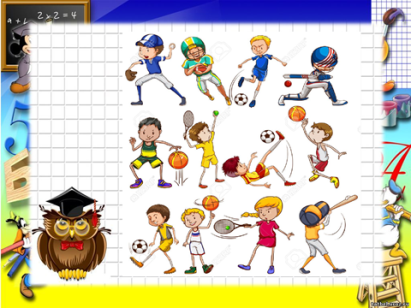 1 уровень5 х 2                             12:3                                                8х316:2                               9х3                                               15:33х0                                 8:3                                                 2:22х1                                2х7                                                21:32 уровеньВычислите, применяя правила порядка выполнения арифметических действий:(54 – 46) · 2                                 8 · 4 – 20 : 4(15 + 6) : 3                                   4 · 7 + 36 : 940 : 10 · 8                                   28 : (7 – 3)3 уровень32 : 4 * 6 =                      36 : 9 * 8 =                     3 * 8 : 6 =                       2 x 9 : 3 =                      24 : 6 x 9 =	      21 : 3 + 6 x 0 =                  32 : 8 х 4 =	                27 : 3 + 1 х 6 = 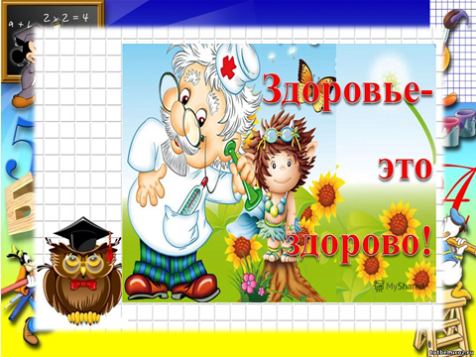 Коррекция выявленных затруднений– Те, у кого не возникло затруднений в самостоятельнойработе, формулируют цель своей деятельности.(Выполнить дополнительные задания).– Какова дальнейшая цель работы у тех, кто выявилзатруднения?(Исправить решение, используя эталон для самопроверки).– Используем алгоритм исправления ошибок.– Каждый проговаривает свою учебную задачу.Самостоятельная работаВсе люди занимаются разными видами спорта. И я вам предлагаю разноуровневые задания Выберите уровень с которым вы справитесь1 уровень5 х 2                             12:3                                                8х316:2                               9х3                                               15:33х0                                 8:3                                                 2:22х1                                2х7                                                21:32 уровеньВычислите, применяя правила порядка выполнения арифметических действий:(54 – 46) · 2                                 8 · 4 – 20 : 4(15 + 6) : 3                                   4 · 7 + 36 : 940 : 10 · 8                                   28 : (7 – 3)3 уровень32 : 4 * 6 =                      36 : 9 * 8 =                     3 * 8 : 6 =                       2 x 9 : 3 =                      24 : 6 x 9 =	      21 : 3 + 6 x 0 =                  32 : 8 х 4 =	                27 : 3 + 1 х 6 = Коррекция выявленных затруднений– Те, у кого не возникло затруднений в самостоятельнойработе, формулируют цель своей деятельности.(Выполнить дополнительные задания).– Какова дальнейшая цель работы у тех, кто выявилзатруднения?(Исправить решение, используя эталон для самопроверки).– Используем алгоритм исправления ошибок.– Каждый проговаривает свою учебную задачу.Самостоятельная работаВсе люди занимаются разными видами спорта. И я вам предлагаю разноуровневые задания Выберите уровень с которым вы справитесь1 уровень5 х 2                             12:3                                                8х316:2                               9х3                                               15:33х0                                 8:3                                                 2:22х1                                2х7                                                21:32 уровеньВычислите, применяя правила порядка выполнения арифметических действий:(54 – 46) · 2                                 8 · 4 – 20 : 4(15 + 6) : 3                                   4 · 7 + 36 : 940 : 10 · 8                                   28 : (7 – 3)3 уровень32 : 4 * 6 =                      36 : 9 * 8 =                     3 * 8 : 6 =                       2 x 9 : 3 =                      24 : 6 x 9 =	      21 : 3 + 6 x 0 =                  32 : 8 х 4 =	                27 : 3 + 1 х 6 = Коррекция выявленных затруднений– Те, у кого не возникло затруднений в самостоятельнойработе, формулируют цель своей деятельности.(Выполнить дополнительные задания).– Какова дальнейшая цель работы у тех, кто выявилзатруднения?(Исправить решение, используя эталон для самопроверки).– Используем алгоритм исправления ошибок.– Каждый проговаривает свою учебную задачу.Самостоятельная работаВсе люди занимаются разными видами спорта. И я вам предлагаю разноуровневые задания Выберите уровень с которым вы справитесь1 уровень5 х 2                             12:3                                                8х316:2                               9х3                                               15:33х0                                 8:3                                                 2:22х1                                2х7                                                21:32 уровеньВычислите, применяя правила порядка выполнения арифметических действий:(54 – 46) · 2                                 8 · 4 – 20 : 4(15 + 6) : 3                                   4 · 7 + 36 : 940 : 10 · 8                                   28 : (7 – 3)3 уровень32 : 4 * 6 =                      36 : 9 * 8 =                     3 * 8 : 6 =                       2 x 9 : 3 =                      24 : 6 x 9 =	      21 : 3 + 6 x 0 =                  32 : 8 х 4 =	                27 : 3 + 1 х 6 = Коррекция выявленных затруднений– Те, у кого не возникло затруднений в самостоятельнойработе, формулируют цель своей деятельности.(Выполнить дополнительные задания).– Какова дальнейшая цель работы у тех, кто выявилзатруднения?(Исправить решение, используя эталон для самопроверки).– Используем алгоритм исправления ошибок.– Каждый проговаривает свою учебную задачу.Самостоятельная работаВсе люди занимаются разными видами спорта. И я вам предлагаю разноуровневые задания Выберите уровень с которым вы справитесь1 уровень5 х 2                             12:3                                                8х316:2                               9х3                                               15:33х0                                 8:3                                                 2:22х1                                2х7                                                21:32 уровеньВычислите, применяя правила порядка выполнения арифметических действий:(54 – 46) · 2                                 8 · 4 – 20 : 4(15 + 6) : 3                                   4 · 7 + 36 : 940 : 10 · 8                                   28 : (7 – 3)3 уровень32 : 4 * 6 =                      36 : 9 * 8 =                     3 * 8 : 6 =                       2 x 9 : 3 =                      24 : 6 x 9 =	      21 : 3 + 6 x 0 =                  32 : 8 х 4 =	                27 : 3 + 1 х 6 = Коррекция выявленных затруднений– Те, у кого не возникло затруднений в самостоятельнойработе, формулируют цель своей деятельности.(Выполнить дополнительные задания).– Какова дальнейшая цель работы у тех, кто выявилзатруднения?(Исправить решение, используя эталон для самопроверки).– Используем алгоритм исправления ошибок.– Каждый проговаривает свою учебную задачу.Самостоятельная работаВсе люди занимаются разными видами спорта. И я вам предлагаю разноуровневые задания Выберите уровень с которым вы справитесь1 уровень5 х 2                             12:3                                                8х316:2                               9х3                                               15:33х0                                 8:3                                                 2:22х1                                2х7                                                21:32 уровеньВычислите, применяя правила порядка выполнения арифметических действий:(54 – 46) · 2                                 8 · 4 – 20 : 4(15 + 6) : 3                                   4 · 7 + 36 : 940 : 10 · 8                                   28 : (7 – 3)3 уровень32 : 4 * 6 =                      36 : 9 * 8 =                     3 * 8 : 6 =                       2 x 9 : 3 =                      24 : 6 x 9 =	      21 : 3 + 6 x 0 =                  32 : 8 х 4 =	                27 : 3 + 1 х 6 = Коррекция выявленных затруднений– Те, у кого не возникло затруднений в самостоятельнойработе, формулируют цель своей деятельности.(Выполнить дополнительные задания).– Какова дальнейшая цель работы у тех, кто выявилзатруднения?(Исправить решение, используя эталон для самопроверки).– Используем алгоритм исправления ошибок.– Каждый проговаривает свою учебную задачу.Самостоятельная работаВсе люди занимаются разными видами спорта. И я вам предлагаю разноуровневые задания Выберите уровень с которым вы справитесь1 уровень5 х 2                             12:3                                                8х316:2                               9х3                                               15:33х0                                 8:3                                                 2:22х1                                2х7                                                21:32 уровеньВычислите, применяя правила порядка выполнения арифметических действий:(54 – 46) · 2                                 8 · 4 – 20 : 4(15 + 6) : 3                                   4 · 7 + 36 : 940 : 10 · 8                                   28 : (7 – 3)3 уровень32 : 4 * 6 =                      36 : 9 * 8 =                     3 * 8 : 6 =                       2 x 9 : 3 =                      24 : 6 x 9 =	      21 : 3 + 6 x 0 =                  32 : 8 х 4 =	                27 : 3 + 1 х 6 = Коррекция выявленных затруднений– Те, у кого не возникло затруднений в самостоятельнойработе, формулируют цель своей деятельности.(Выполнить дополнительные задания).– Какова дальнейшая цель работы у тех, кто выявилзатруднения?(Исправить решение, используя эталон для самопроверки).– Используем алгоритм исправления ошибок.– Каждый проговаривает свою учебную задачу.Тетрадь.41-40Рефлексия.-На уроке я повторил…- Я учился…- На уроке мне было…- Я понял, что…- Я радовался…- Я всегда буду…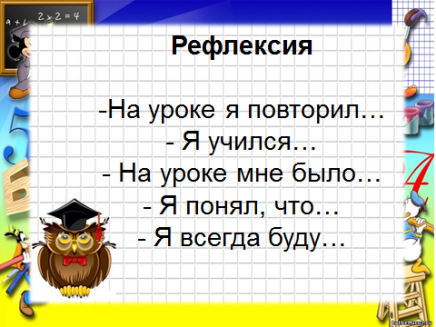 Рефлексия.-На уроке я повторил…- Я учился…- На уроке мне было…- Я понял, что…- Я радовался…- Я всегда буду…Рефлексия.-На уроке я повторил…- Я учился…- На уроке мне было…- Я понял, что…- Я радовался…- Я всегда буду…Рефлексия.-На уроке я повторил…- Я учился…- На уроке мне было…- Я понял, что…- Я радовался…- Я всегда буду…Рефлексия.-На уроке я повторил…- Я учился…- На уроке мне было…- Я понял, что…- Я радовался…- Я всегда буду…Рефлексия.-На уроке я повторил…- Я учился…- На уроке мне было…- Я понял, что…- Я радовался…- Я всегда буду…Рефлексия.-На уроке я повторил…- Я учился…- На уроке мне было…- Я понял, что…- Я радовался…- Я всегда буду…Линейка успеха.Учащиеся оценивают себя при помощи дерева успеха Ну а сейчас покажите свои смайлики в конце урока. Ваше настроение. Теперь сразу 2 смайлика. Я вижу, что настроение хорошее!- Д/З Повторить ещё раз таблицу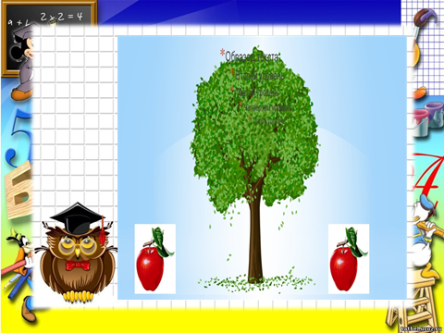 Учащиеся оценивают себя при помощи дерева успеха Ну а сейчас покажите свои смайлики в конце урока. Ваше настроение. Теперь сразу 2 смайлика. Я вижу, что настроение хорошее!- Д/З Повторить ещё раз таблицуУчащиеся оценивают себя при помощи дерева успеха Ну а сейчас покажите свои смайлики в конце урока. Ваше настроение. Теперь сразу 2 смайлика. Я вижу, что настроение хорошее!- Д/З Повторить ещё раз таблицуУчащиеся оценивают себя при помощи дерева успеха Ну а сейчас покажите свои смайлики в конце урока. Ваше настроение. Теперь сразу 2 смайлика. Я вижу, что настроение хорошее!- Д/З Повторить ещё раз таблицуУчащиеся оценивают себя при помощи дерева успеха Ну а сейчас покажите свои смайлики в конце урока. Ваше настроение. Теперь сразу 2 смайлика. Я вижу, что настроение хорошее!- Д/З Повторить ещё раз таблицуУчащиеся оценивают себя при помощи дерева успеха Ну а сейчас покажите свои смайлики в конце урока. Ваше настроение. Теперь сразу 2 смайлика. Я вижу, что настроение хорошее!- Д/З Повторить ещё раз таблицуУчащиеся оценивают себя при помощи дерева успеха Ну а сейчас покажите свои смайлики в конце урока. Ваше настроение. Теперь сразу 2 смайлика. Я вижу, что настроение хорошее!- Д/З Повторить ещё раз таблицуДифференциацияДифференциацияОцениваниеОцениваниеОцениваниеОцениваниеОцениваниеЗдоровье и соблюдение ТБЗдоровье и соблюдение ТБСпособные учащиеся строят свои высказывания самостоятельно, а менее способным учитель оказывает поддержку, задавая наводящие вопросы.Способные учащиеся строят свои высказывания самостоятельно, а менее способным учитель оказывает поддержку, задавая наводящие вопросы.Работу можно организовать в парах с последующей взаимопроверкой по образцу. Учитель проводит формативное оценивание выполненной работы.Работу можно организовать в парах с последующей взаимопроверкой по образцу. Учитель проводит формативное оценивание выполненной работы.Работу можно организовать в парах с последующей взаимопроверкой по образцу. Учитель проводит формативное оценивание выполненной работы.Работу можно организовать в парах с последующей взаимопроверкой по образцу. Учитель проводит формативное оценивание выполненной работы.Работу можно организовать в парах с последующей взаимопроверкой по образцу. Учитель проводит формативное оценивание выполненной работы.Физкультминутка3х1=3 на соседа посмотри3х2=6 нужно встать, а не сесть3х3=9 зарядку будем делать3х4=12 не будем ошибаться3х5=15 руки поднимаем3х6=18 теперь их опускаем3х7=21 ушка 2, носик 13х8=243х9=27 мы желаем здоровья всем3х10=30 продолжим мы учиться. И можно всем садиться.Умножали, умножалиОчень очень мы устали.А теперь все дружно всталиРучками похлопалиНожками потопалиСядем, глубоко вздохнёмИ опять считать начнём Физкультминутка3х1=3 на соседа посмотри3х2=6 нужно встать, а не сесть3х3=9 зарядку будем делать3х4=12 не будем ошибаться3х5=15 руки поднимаем3х6=18 теперь их опускаем3х7=21 ушка 2, носик 13х8=243х9=27 мы желаем здоровья всем3х10=30 продолжим мы учиться. И можно всем садиться.Умножали, умножалиОчень очень мы устали.А теперь все дружно всталиРучками похлопалиНожками потопалиСядем, глубоко вздохнёмИ опять считать начнём 